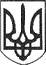 РЕШЕТИЛІВСЬКА МІСЬКА РАДАПОЛТАВСЬКОЇ ОБЛАСТІРОЗПОРЯДЖЕННЯ30 жовтня 2019 року   			                                                                №  340Керуючись пп.1 п. „а” ст. 32 Закону України „Про місцеве самоврядування в Україні”, наказом Департаменту культури і туризму Полтавської облдержадміністрації від 11.10.2019 № 179 „Про проведення обласного семінару для викладачів відділів струнно-смичкових інструментів мистецьких шкіл” та враховуючи наказ директора дитячої школи мистецтв Решетилівської міської ради від 22.10.2019 № 72 „Про відрядження”,ЗОБОВ’ЯЗУЮ:1. Відділу бухгалтерського обліку, звітності та адміністративно-господарського забезпечення виконавчого комітету Решетилівської міської ради  забезпечити оплату витрат на відрядження Шкурупій Вірі Олексіївні, викладачу дитячої школи мистецтв  Решетилівської міської ради, яка відряджається до            м. Полтава терміном на 1 календарний день, 31.10.2019 року, для участі в обласному семінарі для викладачів відділів струнно-смичкових інструментів мистецьких шкіл, після повернення та оформлення авансового звіту, у порядку та строки передбачені законодавством України.            2. Контроль за виконанням розпорядження залишаю за собою.Секретар міської ради                                                                       О.А. ДядюноваПро відшкодування витратна відрядження